Project Template:This is a template and aid for students and teachers who wish to enter a project or projects into the PExpo. It is not compulsory for entry but can be used to assist and supplement student project work as well as being a scaffold to help build their project around. By following this template it can help to structure the project and complete it to a good standard.Name(s) of entrants: 		___________________________________________________School:				___________________________________________________Junior/Senior:			___________________________________________________What category does your project fit into?ICT and Sports Photography       							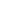 Power of Sport- Inclusion and Cultural						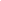 Well-being- Physical, Mental and Social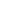 Components of Fitness - The Science Behind Sport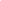 Nutrition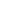 Games Development and Teaching games for Understanding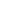 Sports Psychology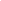 Best Case Study in Leaving Cert Exam PE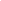 Best Portfolio in Senior Cycle PE Framework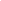 PE Xpo Judges Marking CriteriaHere is a sample marking sheet a judge might use to assess a project. Use it as a guide to help you improve your project(s)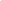 Project code: 		School:				Student(s):					Project Title:													Overall Total (maximum out of 160):			/160				Judge’s SignatureSpecific notes:											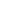 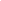 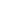 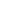 Judging CriteriaBrainstorm (Come up with an idea for your project, what are you interested in? What are you good at?)Research (Find out what you need to know. Do you need to research online? How do you know your sources are trustworthy? Do you need to collect data? How are you going to do this)Organise (How are you going to present your project? How are you going to make your video? Do you like posters, PowerPoints or other presentation methods? You can use the template below to help you structure and organise your project)Project Title (This can be created at the start of the project or revisited when the project is complete. It should be interesting and attention grabbing)Hypothesis/Research Question (This is what your project is trying to find out and should be answered in your conclusion)Aims and Objectives (This is what you hope to achieve by doing this project)Research (This is a description of how and where you found your information)Results (This is what you found out from your research)Conclusion (This is what you discovered or found from dong your whole project. It should answer or be linked to your research question)Recommendations (This is where you talk about how your project could be used in the future, particularly in PE)Rough work/Other Information (This is where you could include any other work you need to do or any ideas you might have.)Project0-34-78-10Appropriate titleAppropriate aims and objectivesAppropriateness of contentImpact of project (e.g. on improving health and wellbeing, further research)ConclusionProject Total:/50/50/50Project content0-34-78-10Is there a clear link between the title and the aims and objectives?                     Are the research methods appropriate?Is the information presented accurate?Can the project be implemented within PE lessons?Does the conclusion allow for further development?Project content total:/50/50/50Presentation0-34-78-10Clear and concise explanation providedRelevant information presentedGraphics, images, images, videos, tables etc… appropriately usedPresentation total:/30/30/30Verbal knowledge and understanding0-34-78-10Subject understandingAnswers questions appropriatelyCan explain the project contentVerbal knowledge & understanding total:/30/30/30Appropriate titleThe title has no link with the PE Xpo category(no title = 0)1-3Appropriate titleThe title is vaguely linked to the PE Xpo category 4-6Appropriate titleThe title is clearly linked to the PE Xpo category and you can see how the project is going to be developed7-9Appropriate titleThe title tells you the exact nature of project10Appropriate aims and objectivesNo aims and objectives1-3Appropriate aims and objectivesThe project has aims and objectives but there is no link to the title or group4-6Appropriate aims and objectivesThe aims and objectives are clear and a link can be see7-9Appropriate aims and objectivesThe aims and objectives are clearly linked to the title10Appropriateness of contentThe content has no clear link with the title or category1-3Appropriateness of contentThe content is vaguely linked to the title or category but goes away from the purpose of the project4-6Appropriateness of contentThe content is linked to the title and category and demonstrates a good level of understanding7-9Appropriateness of contentThe content is clearly linked to the title and category and shows that the project has a clear beginning, middle and end10ConclusionThere is no conclusion1-3ConclusionThere is a conclusion based on the results of the project4-6ConclusionThe conclusion gives the project an end result with ideas on what to do next7-9ConclusionThe conclusion gives a clear indication of the results of the project and the possible way forward10